Информациядля оповещения и информирования населенияо гололедице и возможном  затруднении дорожного движения на федеральных автодорогах «Лена», «Вилюй», «Колыма»  на территории Республики Саха (Якутия)	В результате прогнозируемых погодных условий существует вероятность роста количества ДТП на дорогах федерального и местного значения (источник – снежные заносы, снежный накат, гололедные явления, неудовлетворительное состояние дорог).Рекомендации:Диспетчерам ЕДДС:—  привести в готовность дежурные силы и средства;— уточнить план прикрытия ФАД и РАД;— привести в готовность мобильные пункты питания и обогрева; определить способы доведения информации до населения (ТВ, радио, печатные СМИ, информагентства); определить перечень информируемых предприятий и организаций;довести информацию до глав МР,  диспетчерских служб района;организовать регулярное информирование и оповещение населения и заинтересованных организаций об обстановке, уровне угроз возникновения ЧС и мерах по их снижению;проводить разъяснительную работу с населением через СМИ о гололедице и возможном  затруднении дорожного движения на федеральных автодорогах «Лена», «Вилюй», «Колыма»  на территории Республики Саха (Якутия) (рекомендации по безопасному движению автотранспорта, следите за прогнозом погоды и информацией передаваемой через СМИ): - В целях обеспечения безопасного и безаварийного движения по федеральной трассе  просьба отправляться в путь только на автомобилях, подготовленных к движению в зимних условиях, выбирать оптимальный скоростной режим, иметь при себе запас горючего и цепи противоскольжения. В условиях гололедицы рекомендуем водителям быть предельно внимательными:—выбирайте оптимальную скорость, торможение должно быть ограничено и производиться на включенной передаче;—не допускайте резких маневров, направление движения меняйте постепенно, во избежание юза, из которого в гололедицу трудно выйти;—повороты проезжайте на постоянной скорости, для чего ее необходимо снижать до минимума;—при разгоне прибавляйте газ осторожно, особенно на заднеприводном авто;—будьте внимательными при проезде продуваемых участков на трассах, мостах, путепроводах и эстакадах, участках дорог, проходящих вблизи водоемов и рек, а также закруглениях, спусках и подъемах;—особое внимание следует уделять подъездам к пешеходным переходам, светофорам и остановкам общественного транспорта – из-за частого торможения автомобилей там образуется наледь.- при возникновении чрезвычайной ситуации необходимо обращаться по телефонам Службы спасения — 112 и оперативного дежурного Упрдор «Лена»: (41145) 31218; +7 (924) 173-12-18Информацию о проведенных мероприятиях прошу предоставить через ЕДДС МО в оперативно-дежурную смену ЦУКС по факсу 8(4112) 42-11-10, 42-49-97 и на эл. адрес: ms.oksion@mail.ru.СОД ОДС ФКУ «ЦУКС ГУ МЧС России по РС (Я)»подполковник внутренней службы                                                                    		В.А. ГайдейПарфёнов А.Р.. тел 8(4112)508-412 (ОКСИОН)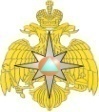 МЧС РОССИИГЛАВНОЕ УПРАВЛЕНИЕМИНИСТЕРСТВА РОССИЙСКОЙ ФЕДЕРАЦИИ ПО ДЕЛАМ ГРАЖДАНСКОЙ ОБОРОНЫ ЧРЕЗВЫЧАЙНЫМ СИТУАЦИЯМ И ЛИКВИДАЦИИ ПОСЛЕДСТВИЙ СТИХИЙНЫХ БЕДСТВИЙ ПО РЕСПУБЛИКЕ САХА (ЯКУТИЯ)(Главное управление МЧС России по Республике Саха (Якутия)ул.Кальвица, 16/2, г. Якутск, 677009тел. 22-30-29, fax 22-32-35e-mail:mchs.ykt@mail.rukanc@sakha.dvrc.mchs.ru«08» октября 2020г . исх. № Главам администрации,председателям КЧС и ОПБ,начальникам ЕДДС МР